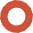 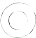 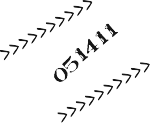 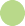 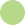 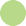 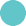 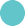 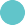 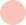 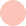 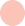 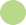 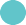 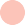 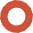 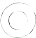 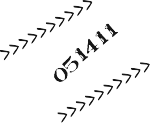 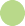 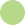 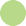 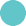 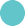 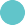 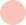 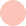 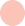 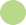 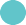 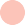 ARE YOU NEW IN TOWN?YOUR LIBRARY WANTS TO WELCOME YOU AT OURNEW RESIDENTS' RECEPTION!09.277.-81:309PMMEET SOME OF THE STAFF, TAKE A TOUR, GET A LIBRARY CARD, AND HAVE SOME REFRESHMENTS!THERE WILL BE RAFFLE PRIZES ANDFUN FOR THE KIDS...WE HOPE TO SEE YOU THERE - BRING YOUR FAMILY AND FRIENDS!MATAWAN    ABERDEENPUBLIC LIBRARY165 MAIN STREET (PARKING IN BACK)MATAWAN